Our new topic is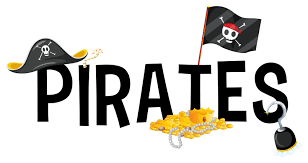 Here are some activities you can do at home:Can you work with your family to build a boat? It can be made from whatever you have at home, can you make sure it floats?Can you collect 10 things from around your house. Now can you test if they float or sink? If you have paper, maybe you could find a way to record what floats and what sinks.Can you make a telescope from bits you have lying around your home? Now look outside? What can you see?Design a pirate flag for your window. Can you hide something in your house or garden? Now say or write some clues for someone in your family to help find what you hid.Can you draw a treasure map? If you would like the paper to look like a real treasure map, try this the day before:Rip the edges of a bit of paper to make it look messy.Dip a teabag in water and drag it all over your paper on both sides.Leave it to dry or ask a grown up to dry it with a hairdryer.Can you use this make up your own pirate names for your family and call each other those names all day?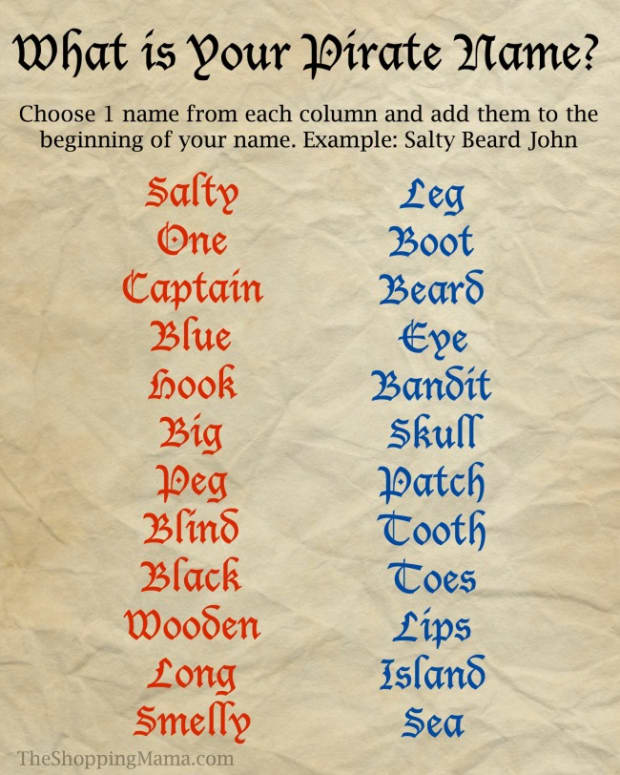 Online you could try these:https://www.ictgames.com/mobilePage/poopDeck/index.html https://www.phonicsplay.co.uk/BuriedTreasure2.html#https://m.youtube.com/watch?v=V7Ew70w-zAM&fbclid=IwAR0sRuo8AMyK5MvWLpe7hVJWE7yPaqiwnreZFD0DSgQMxJwAsLIUIQnSdNgListen to one of these stories and then ask a grown up to ask you some questions about the story. Were you listening carefully?https://www.youtube.com/watch?v=3a7PJLqPfBAhttps://www.youtube.com/watch?v=mdWxBn-xvrQhttps://www.youtube.com/watch?v=VLpC0rUSB18Look at this picture. How many sentences can you write about what you can see in this picture?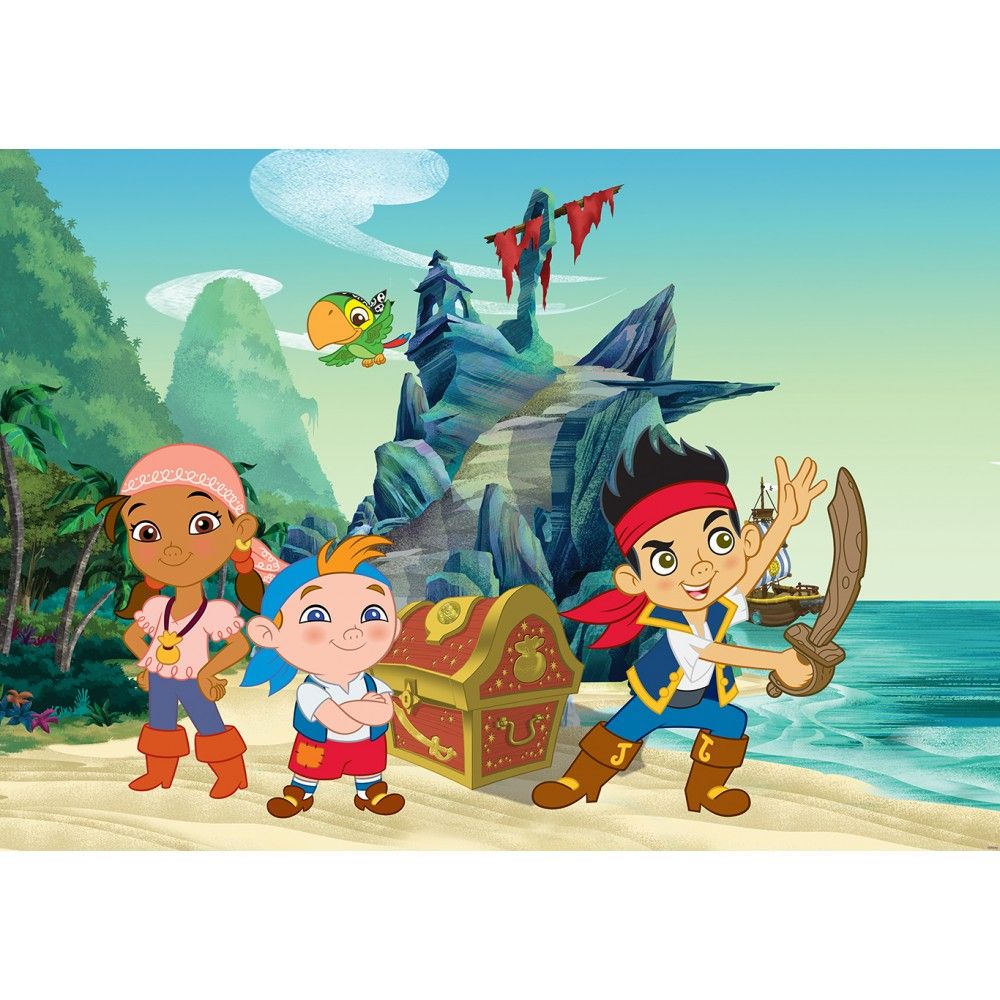 